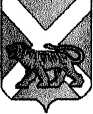 АДМИНИСТРАЦИЯ СЕРГЕЕВСКОГО СЕЛЬСКОГО ПОСЕЛЕНИЯПОГРАНИЧНОГО МУНИЦИПАЛЬНОГО РАЙОНАПРИМОРСКОГО КРАЯПОСТАНОВЛЕНИЕ05.11.2015                                           с. Сергеевка                                                  № 87О внесении изменений в муниципальную программу  «Патриотическое воспитание молодёжи Сергеевского сельского поселения на 2015-2017 годы», утверждённую постановлением администрации Сергеевского сельского поселения от 21.11.2014 № 127 В соответствии с Уставом Сергеевского сельского поселения, администрация Сергеевского сельского поселения ПОСТАНОВЛЯЕТ:1. Внести в муниципальную программу «Патриотическое воспитание молодёжи Сергеевского сельского поселения на 2015-2017 годы», утверждённую постановлением администрации Сергеевского сельского поселения от 21.11.2014 № 127 (в редакции постановления от 10.03.2015 № 21), следующие изменения:1.1. В паспорте Программы:- в разделе «Объёмы и источники финансирования муниципальной программы» слова «77 тысяч рублей, в т.ч. по годам: 2016 год - 13 тыс.руб.» заменить словами «94 тыс.руб.,  в т.ч. по годам: 2016 год - 30 тыс.руб.»; - в разделе 6 «Ресурсное обеспечение Программы» слова «77 тысяч рублей, в т.ч. по годам: 2016 год - 13 тыс.руб.» заменить словами «94 тыс.руб., в т.ч. по годам: 2016 год - 30 тыс.руб.». 1.2. Приложение № 1 к Программе «Предложения программных мероприятий» изложить в следующей редакции (прилагается).2. Обнародовать настоящее постановление в установленном порядке и разместить на официальном сайте поселения (www.sp-sergeevskoe.ru.).3. Настоящее постановление вступает в силу со дня его официального обнародования.Глава поселения – глава администрации Сергеевского сельского поселения                                                         Н.В. КузнецоваПриложение № 1                                                                                                   к муниципальной программе«Патриотическое воспитание молодёжи Сергеевского сельского поселения на 2015 – 2017 годы», утверждённой постановлением администрации                                                                            от 21.11.2014 № 127 (в редакции постановлений от 10.03.2015 № 21, от 05.11.2015 № 87)Предложения программных мероприятий (всего по программе – 94 тыс.руб.)№ п/пНаименование мероприятийНаименование мероприятийНаименование мероприятийНаименование мероприятийНаименование мероприятийНаименование мероприятийИсточник   финансиро-ванияИсточник   финансиро-ванияИсточник   финансиро-ванияОбъём финансирования(в тыс.руб.)Объём финансирования(в тыс.руб.)Объём финансирования(в тыс.руб.)Объём финансирования(в тыс.руб.)Объём финансирования(в тыс.руб.)Объём финансирования(в тыс.руб.)ВсегоВсего№ п/пНаименование мероприятийНаименование мероприятийНаименование мероприятийНаименование мероприятийНаименование мероприятийНаименование мероприятийИсточник   финансиро-ванияИсточник   финансиро-ванияИсточник   финансиро-вания2015г2015г2016г2016г2017г2017г1.11.1Цикл мероприятий, посвящённых Великой Победе. Организация встреч участников Великой Отечественной войны,  детей войны с молодёжью, школьниками.Цикл мероприятий, посвящённых Великой Победе. Организация встреч участников Великой Отечественной войны,  детей войны с молодёжью, школьниками.Цикл мероприятий, посвящённых Великой Победе. Организация встреч участников Великой Отечественной войны,  детей войны с молодёжью, школьниками.Цикл мероприятий, посвящённых Великой Победе. Организация встреч участников Великой Отечественной войны,  детей войны с молодёжью, школьниками.Цикл мероприятий, посвящённых Великой Победе. Организация встреч участников Великой Отечественной войны,  детей войны с молодёжью, школьниками.Цикл мероприятий, посвящённых Великой Победе. Организация встреч участников Великой Отечественной войны,  детей войны с молодёжью, школьниками.Бюджет поселенияБюджет поселения--44--441.21.2Организация адресной помощи участникам Великой Отечественной войны, проведение молодёжной патриотической акции «С Днем Победы, ветеран!», привлечение некоммерческих организаций к оказанию помощи пожилым гражданам, ветеранам Великой Отечественной войны,детям войны.Организация адресной помощи участникам Великой Отечественной войны, проведение молодёжной патриотической акции «С Днем Победы, ветеран!», привлечение некоммерческих организаций к оказанию помощи пожилым гражданам, ветеранам Великой Отечественной войны,детям войны.Организация адресной помощи участникам Великой Отечественной войны, проведение молодёжной патриотической акции «С Днем Победы, ветеран!», привлечение некоммерческих организаций к оказанию помощи пожилым гражданам, ветеранам Великой Отечественной войны,детям войны.Организация адресной помощи участникам Великой Отечественной войны, проведение молодёжной патриотической акции «С Днем Победы, ветеран!», привлечение некоммерческих организаций к оказанию помощи пожилым гражданам, ветеранам Великой Отечественной войны,детям войны.Организация адресной помощи участникам Великой Отечественной войны, проведение молодёжной патриотической акции «С Днем Победы, ветеран!», привлечение некоммерческих организаций к оказанию помощи пожилым гражданам, ветеранам Великой Отечественной войны,детям войны.Организация адресной помощи участникам Великой Отечественной войны, проведение молодёжной патриотической акции «С Днем Победы, ветеран!», привлечение некоммерческих организаций к оказанию помощи пожилым гражданам, ветеранам Великой Отечественной войны,детям войны.Бюджет поселенияБюджет поселения--33--331.31.3Возложение цветов и траурного венка к памятнику землякам, павшим в годы Великой Отечественной войны. Возложение цветов и траурного венка к памятнику землякам, павшим в годы Великой Отечественной войны. Возложение цветов и траурного венка к памятнику землякам, павшим в годы Великой Отечественной войны. Возложение цветов и траурного венка к памятнику землякам, павшим в годы Великой Отечественной войны. Возложение цветов и траурного венка к памятнику землякам, павшим в годы Великой Отечественной войны. Возложение цветов и траурного венка к памятнику землякам, павшим в годы Великой Отечественной войны. Бюджет поселенияБюджет поселения3,93,933339,9 9,9 1.41.4Акция «Аллея памяти» (высадка саженцев)Акция «Аллея памяти» (высадка саженцев)Акция «Аллея памяти» (высадка саженцев)Акция «Аллея памяти» (высадка саженцев)Акция «Аллея памяти» (высадка саженцев)Акция «Аллея памяти» (высадка саженцев)Бюджет поселенияБюджет поселения1.51.5Организация и проведение торжественных собраний, памятных встреч, приёмов   ветеранов с вручением памятных медалей и ценных подарков участникам и инвалидам Великой Отечественной войны, вдовам участников  Великой Отечественной войны, труженикам тыла в преддверии празднования юбилея ПобедыОрганизация и проведение торжественных собраний, памятных встреч, приёмов   ветеранов с вручением памятных медалей и ценных подарков участникам и инвалидам Великой Отечественной войны, вдовам участников  Великой Отечественной войны, труженикам тыла в преддверии празднования юбилея ПобедыОрганизация и проведение торжественных собраний, памятных встреч, приёмов   ветеранов с вручением памятных медалей и ценных подарков участникам и инвалидам Великой Отечественной войны, вдовам участников  Великой Отечественной войны, труженикам тыла в преддверии празднования юбилея ПобедыОрганизация и проведение торжественных собраний, памятных встреч, приёмов   ветеранов с вручением памятных медалей и ценных подарков участникам и инвалидам Великой Отечественной войны, вдовам участников  Великой Отечественной войны, труженикам тыла в преддверии празднования юбилея ПобедыОрганизация и проведение торжественных собраний, памятных встреч, приёмов   ветеранов с вручением памятных медалей и ценных подарков участникам и инвалидам Великой Отечественной войны, вдовам участников  Великой Отечественной войны, труженикам тыла в преддверии празднования юбилея ПобедыОрганизация и проведение торжественных собраний, памятных встреч, приёмов   ветеранов с вручением памятных медалей и ценных подарков участникам и инвалидам Великой Отечественной войны, вдовам участников  Великой Отечественной войны, труженикам тыла в преддверии празднования юбилея ПобедыБюджет поселенияБюджет поселения 10 104414141.61.6Изготовление баннеров с фотографиями участников Великой Отечественной войны,   тружеников тыла. Изготовление баннеров с фотографиями участников Великой Отечественной войны,   тружеников тыла. Изготовление баннеров с фотографиями участников Великой Отечественной войны,   тружеников тыла. Изготовление баннеров с фотографиями участников Великой Отечественной войны,   тружеников тыла. Изготовление баннеров с фотографиями участников Великой Отечественной войны,   тружеников тыла. Изготовление баннеров с фотографиями участников Великой Отечественной войны,   тружеников тыла. Бюджет поселенияБюджет поселения21,8666--27,827,81.71.7Народная акция «Бессмертный полк» (обработка фотографий, печать в размере А4 портретов участников Великой Отечественной войны, приобретение фоторамок для портретов, приобретение значков с символикой Победы, приобретение георгиевских ленточек.).Оформление сцены: приобретение плакатов   и воздушных шаров.  Народная акция «Бессмертный полк» (обработка фотографий, печать в размере А4 портретов участников Великой Отечественной войны, приобретение фоторамок для портретов, приобретение значков с символикой Победы, приобретение георгиевских ленточек.).Оформление сцены: приобретение плакатов   и воздушных шаров.  Народная акция «Бессмертный полк» (обработка фотографий, печать в размере А4 портретов участников Великой Отечественной войны, приобретение фоторамок для портретов, приобретение значков с символикой Победы, приобретение георгиевских ленточек.).Оформление сцены: приобретение плакатов   и воздушных шаров.  Народная акция «Бессмертный полк» (обработка фотографий, печать в размере А4 портретов участников Великой Отечественной войны, приобретение фоторамок для портретов, приобретение значков с символикой Победы, приобретение георгиевских ленточек.).Оформление сцены: приобретение плакатов   и воздушных шаров.  Народная акция «Бессмертный полк» (обработка фотографий, печать в размере А4 портретов участников Великой Отечественной войны, приобретение фоторамок для портретов, приобретение значков с символикой Победы, приобретение георгиевских ленточек.).Оформление сцены: приобретение плакатов   и воздушных шаров.  Народная акция «Бессмертный полк» (обработка фотографий, печать в размере А4 портретов участников Великой Отечественной войны, приобретение фоторамок для портретов, приобретение значков с символикой Победы, приобретение георгиевских ленточек.).Оформление сцены: приобретение плакатов   и воздушных шаров.  Бюджет поселенияБюджет поселения15,3101010101025,325,3Всего по программеВсего по программеВсего по программеВсего по программеВсего по программеВсего по программе5130303013139494